Statystyka rynku pracy województwa mazowieckiegoMaj 2022 r.Liczba osób bezrobotnych i stopa bezrobociaW maju w urzędach pracy zarejestrowanych było 125 280 osób bezrobotnych, to jest o 2 729 osób mniej niż w poprzednim miesiącu oraz o 19 340 osób mniej niż w maju 2021 roku. Kobiety stanowiły 51,4% osób bezrobotnych.Stopa bezrobocia rejestrowanego w ciągu miesiąca spadła o 0,1 pkt proc. i wynosi 4,4%. Najniższa stopa bezrobocia w kraju wystąpiła w województwach wielkopolskim (2,8%) oraz śląskim (4,0%). Wartość stopy bezrobocia dla kraju spadła o 0,1 pkt proc i wyniosła 5,1% (Wykres 1.).Wykres 1. Stopa bezrobocia w województwie mazowieckim na tle kraju w latach 2021-2022 (w %)Wykres 2. Stopa bezrobocia wg województw (w %)Wykres 3. Liczba osób bezrobotnych i stopa bezrobocia (w %) w podregionach województwa mazowieckiegoWykres 4. Liczba osób bezrobotnych wg płci w podregionach województwa mazowieckiegoNapływ i odpływ osób bezrobotnychW maju napływ osób bezrobotnych był mniejszy od odpływu. W urzędach pracy województwa mazowieckiego zarejestrowało się 12 668 osób bezrobotnych, tj. o 137 osób (1,1%) więcej niż miesiąc wcześniej. Spadła liczba osób bezrobotnych rejestrujących się po raz pierwszy o 1,5%, a liczba osób rejestrujących się po raz kolejny wzrosła o 2,5%.Z ewidencji wyłączono 15 397 osób, tj. o 3,5% więcej niż w poprzednim miesiącu. Najwięcej wyrejestrowań z ewidencji dokonano z powodu:podjęcia pracy – 7 318 osób (47,5%) odpływu z bezrobocia;niepotwierdzenie gotowości do pracy – 3 070 osób (19,9%) odpływu z bezrobocia;rozpoczęcia stażu – 1 248 osób (8,1%) odpływu z bezrobocia;dobrowolnej rezygnacji ze statusu bezrobotnego – 1 238 osób (8,0%) odpływu z bezrobocia;rozpoczęcia szkolenia – 619 osób (4,0%) odpływu z bezrobocia.Wykres 5. Napływ i odpływ osób bezrobotnych w województwie mazowieckimWykres 6. Główne powody wyrejestrowania z ewidencji osób bezrobotnych w województwie mazowieckim wg płciSytuacja w powiatachNa Mazowszu występuje duże terytorialne zróżnicowanie stopy bezrobocia, z najniższym udziałem osób bezrobotnych w Warszawie i w powiecie warszawskim zachodnim (po 1,8%) oraz ponad 12 krotnie wyższym w powiecie szydłowieckim (21,5%). Kolejne powiaty z najniższą stopą bezrobocia to: grójecki (2,3%), pruszkowski (2,6%) oraz wyszkowski (3,1%).W maju 2022 r. w porównaniu do kwietnia 2022 r. stopa bezrobocia spadła w 34 powiatach województwa mazowieckiego, w 4 wzrosła i w 4 pozostała na tym samym poziomie. Od maja ubiegłego roku stopa bezrobocia spadła we wszystkich powiatach województwa mazowieckiego a największy spadek wystąpił w powiatach: sierpeckim (o 3,3 pkt proc.), w gostyniński (o 2,5 pkt proc.) oraz radomskim (o 2,3 pkt proc.).Mapa 1. Stopa bezrobocia w powiatach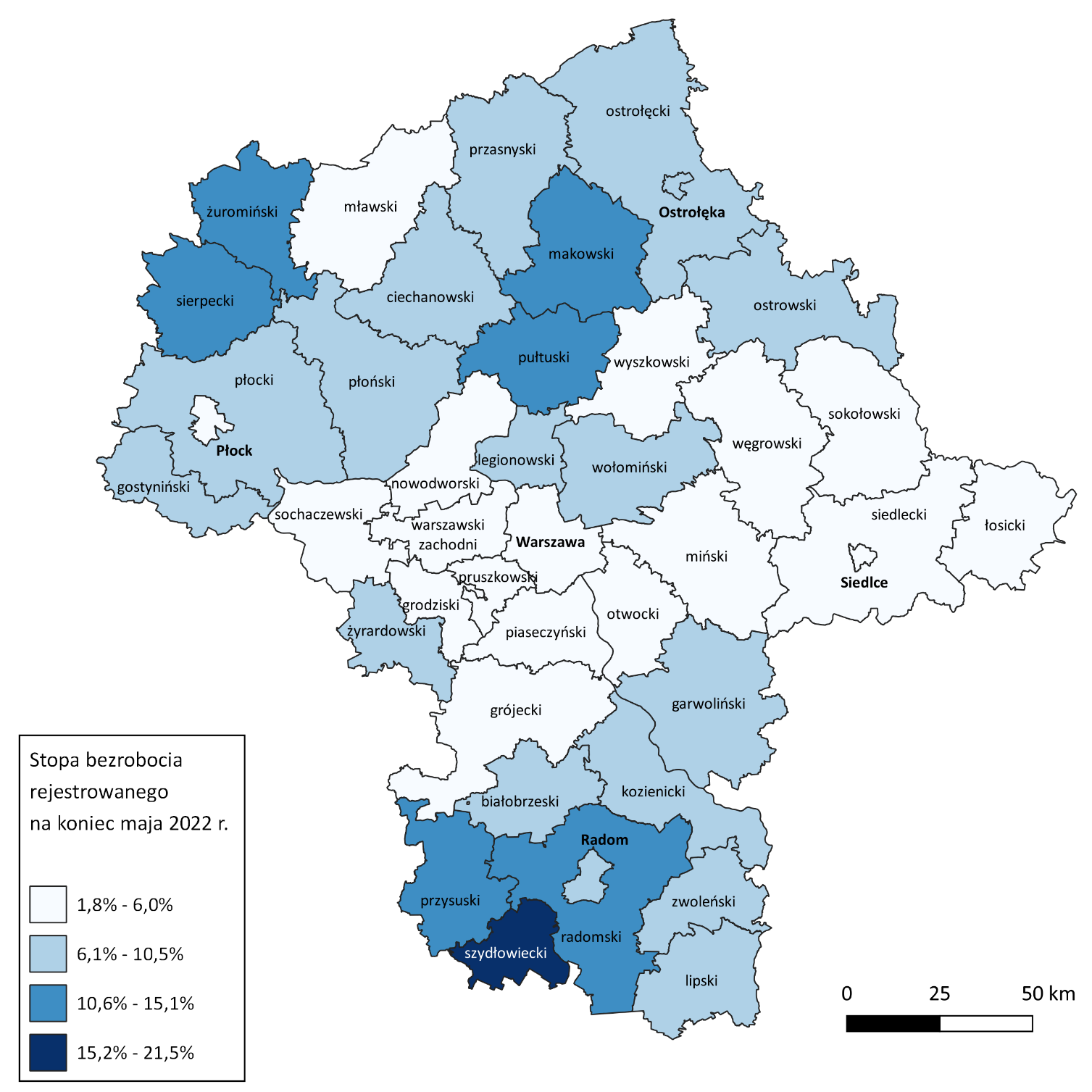 Wykres 7. Stopa bezrobocia (w %) w powiatach województwa mazowieckiego – maj 2022Osoby w szczególnej sytuacji na rynku pracyDane statystyczne dotyczące osób znajdujących się w szczególnej sytuacji na rynku pracy uległy nieznacznym zmianom w porównaniu z poprzednimi miesiącami. Osoby te stanowiły 82,7% wszystkich bezrobotnych zarejestrowanych w województwie mazowieckim. Znaczna część z nich to osoby długotrwale bezrobotne (68,6%), osoby powyżej 50. roku życia (33,2%) oraz do 30. roku życia (25,6%). W porównaniu do poprzedniego miesiąca nie zmienił się udział bezrobotnych, którzy posiadają co najmniej jedno dziecko niepełnosprawne do 18. roku życia (0,2%).Wykres 8. Udział osób w szczególnej sytuacji na rynku pracy wśród ogółu osób bezrobotnych w województwie mazowieckim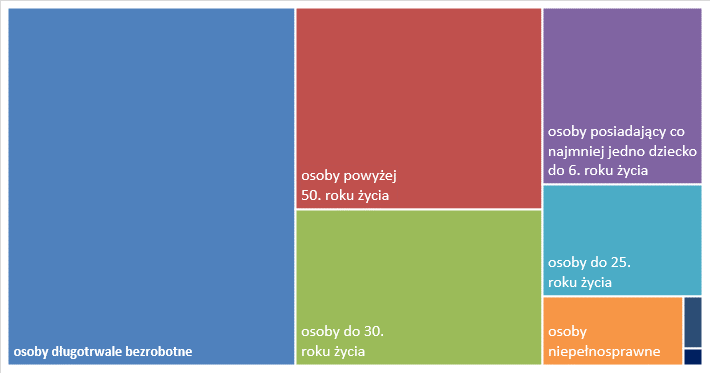 Wykres 9. Udział osób w szczególnej sytuacji na rynku pracy w ogóle osób bezrobotnych wg płci w województwie mazowieckimMapa 2. Osoby długotrwale bezrobotne w powiatach województwa mazowieckiego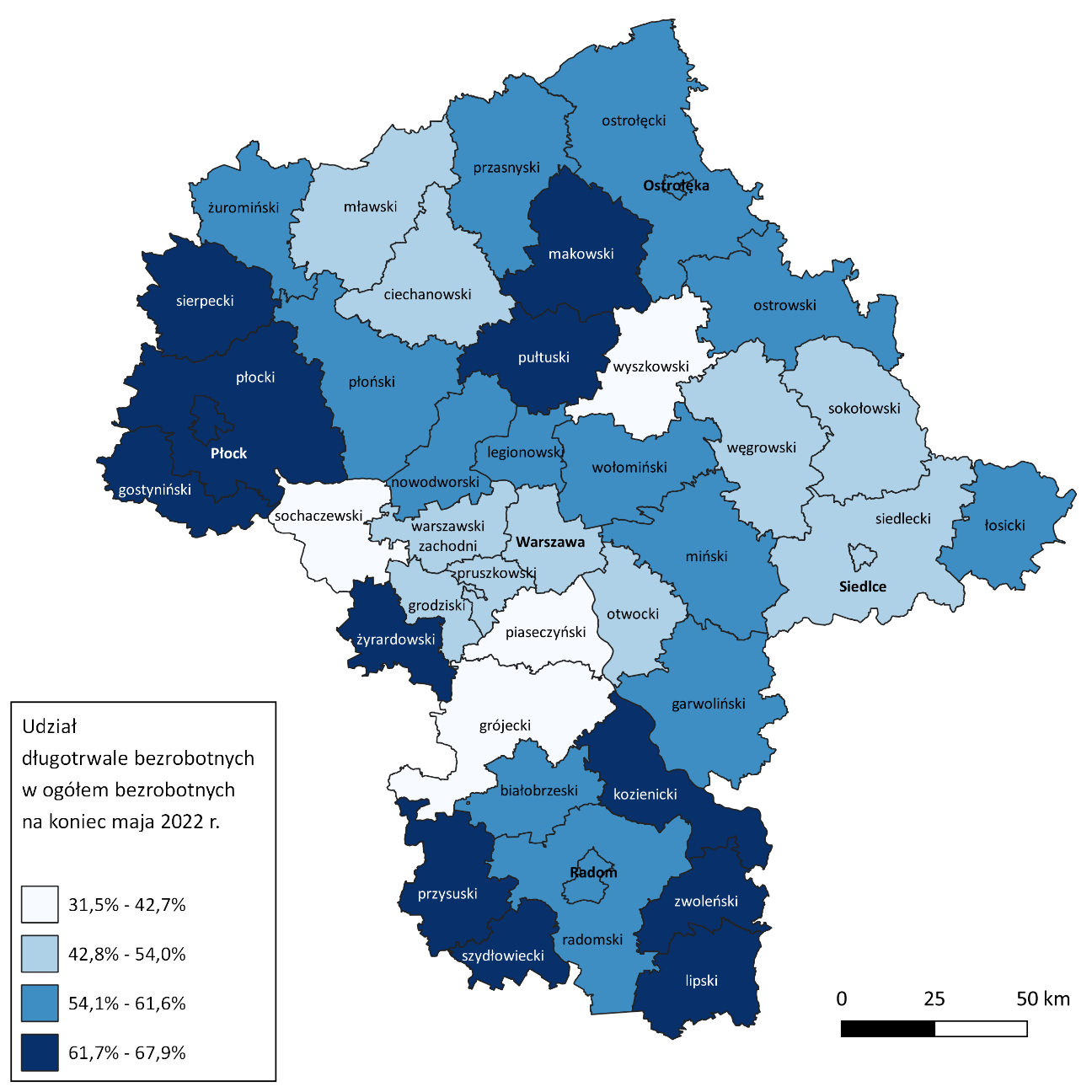 Bezrobocie na wsiW maju 2022 r. na wsi mieszkało 54 866 osób bezrobotnych, tj. 43,8% ogółu bezrobotnych, w tym 28 136 kobiet. W porównaniu do kwietnia 2022 r. liczba bezrobotnych zamieszkałych na wsi zmniejszyła się o 1 357 osób, tj. o 2,4%, natomiast w stosunku do maja 2021 r. zmniejszyła się o 8 711 osób, tj. o 13,7%. Bezrobotni zamieszkali na wsi przeważali w 30 powiatach, a w 13 powiatach stanowili 70% i więcej. Poza miastami na prawach powiatu udział bezrobotnych zamieszkałych na wsi w ogólnej liczbie bezrobotnych wynosi od 33,3% w powiecie otwockim do 96,8% w powiecie siedleckim.Mapa 3. Osoby bezrobotne zamieszkałe na wsi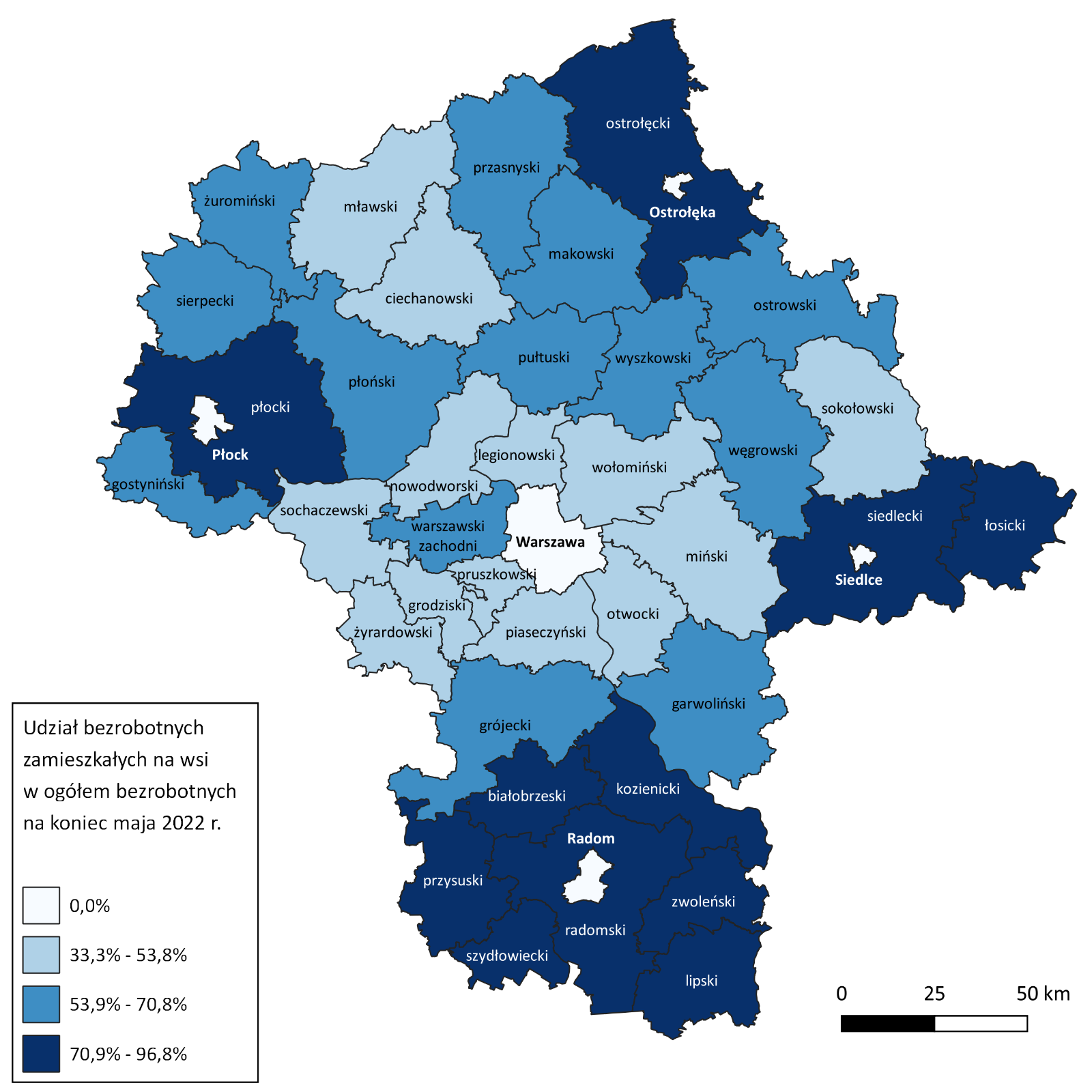 Bezrobotni cudzoziemcyW maju 2022 r. w województwie mazowieckim zarejestrowanych było 4 665 bezrobotnych cudzoziemców, tj. 3,7% ogółu bezrobotnych, w tym 3 902 kobiety. W porównaniu do kwietnia 2022 r. liczba bezrobotnych cudzoziemców zwiększyła się o 118 osób, tj. o 2,6%, natomiast w porównaniu do maja 2021 r. zwiększyła się o 3 477 osób, tj. o 292,7%. Najwięcej zarejestrowanych, bezrobotnych cudzoziemców było w m. st. Warszawa – 2 351 osób, tj. 9,8% ogółu bezrobotnych oraz w mieście Radom – 334 osoby, tj. 3,9% ogółu bezrobotnych.Mapa 4. Bezrobotni cudzoziemcy w powiatach województwa mazowieckiego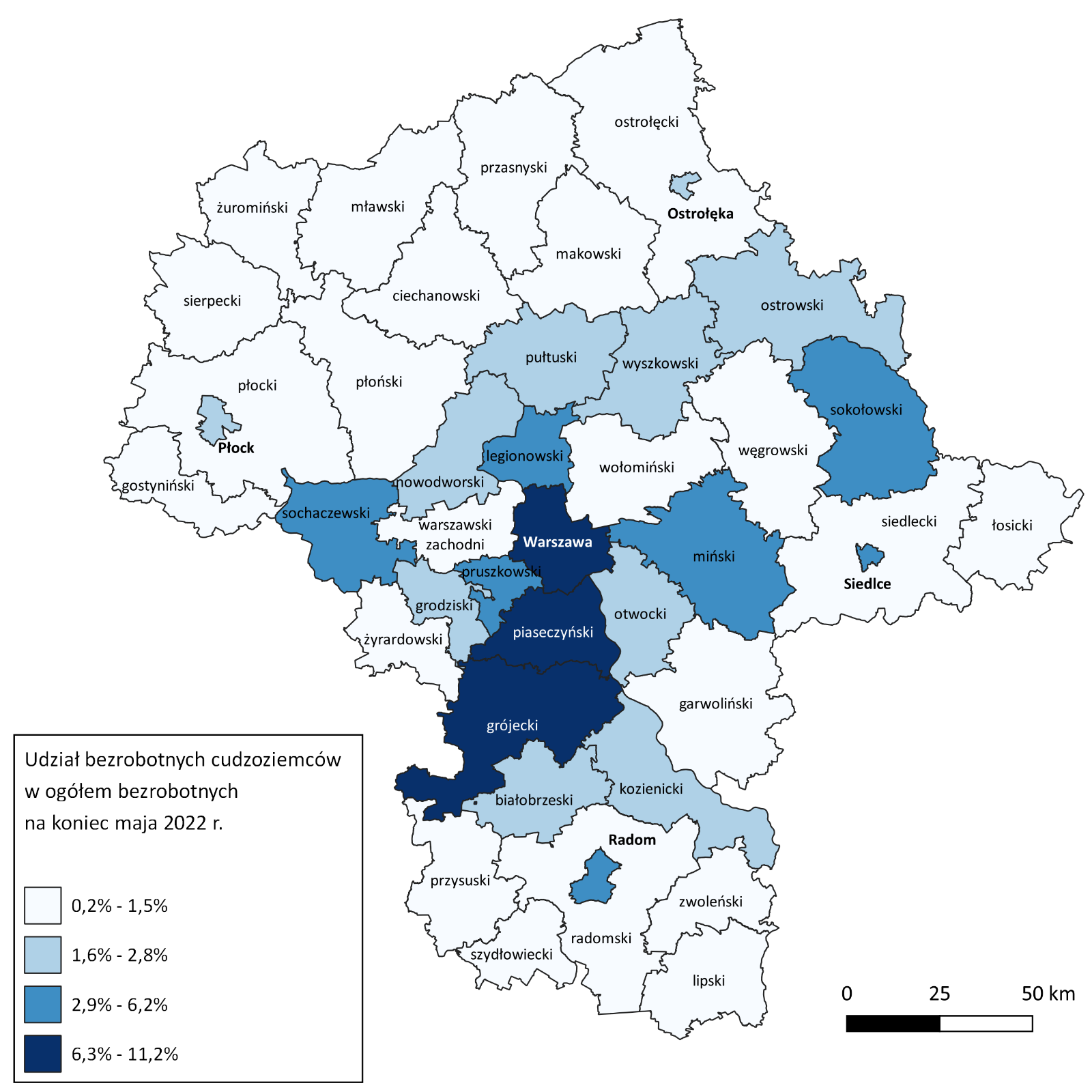 Zwolnienia grupoweW maju 2022 r. zamiar zwolnienia pracowników zgłosiło 4 pracodawców (tj. o 2 więcej, niż w poprzednim miesiącu) planujących zwolnić 1 538 osób (o 1 431 osób więcej niż w poprzednim miesiącu). Zwolnień dokonało 8 pracodawców, a redukcją zatrudnienia zostało objętych 311 osób (o 638 osób mniej niż w poprzednim miesiącu). Firmy dokonujące zwolnień pracowników działają w branżach.: handlowej, transport lotniczy, wynajem i dzierżawa.Wykres 10. Zwolnienia grupowe i monitorowane wg sektora w województwie mazowieckimWolne miejsca pracy i miejsca aktywizacji zawodowejW maju pracodawcy zgłosili do mazowieckich urzędów pracy 14 943 wolne miejsca pracy i miejsca aktywizacji zawodowej, tj. o 647 (4,5%) miejsc więcej niż w poprzednim miesiącu. Większość zgłoszonych miejsc pracy to oferty pracy niesubsydiowanej (12 094 miejsca; 80,9%). Miejsc pracy subsydiowanej było o 42 więcej niż w poprzednim miesiącu.Wykres 11. Wolne miejsca pracy i miejsca aktywizacji zawodowej w województwie mazowieckimWykres 12. Wolne miejsca pracy i miejsca aktywizacji Prognoza liczby pracujących na Mazowszu w przekroju zawodowym do 2025 r.Wykres 13. Przewidywane zmiany liczby pracujących w latach 2019-2025 (w tys. osób) w województwie mazowieckimWykres 14. Przewidywane zmiany liczby pracujących w latach 2019-2025 (w %) w województwie mazowieckimTabela 1. Liczba bezrobotnych i stopa bezrobocia (w końcu miesiąca sprawozdawczego)Tabela 2. Struktura osób bezrobotnych (stan na koniec miesiąca/roku)Tabela 3. Udział osób w szczególnej sytuacji na rynku pracy wśród ogółu osób bezrobotnych w województwie mazowieckim (w końcu miesiąca sprawozdawczego)Tabela 4. Wolne miejsca pracy i miejsca aktywizacji zawodowejTabela 5. Aktywne formy przeciwdziałania bezrobociuMiesiąc/rokLiczba bezrobotnych ogółemWzrost/spadek w odniesieniu do poprzedniego miesiąca/rokuStopa2003363 554- 5 30215,42004352 946- 10 60814,72005332 525- 20 42113,82006285 612- 46 91311,82007219 924- 65 6889,02008178 028- 41 8967,32009224 48046 4529,02010238 34113 8619,72011246 7398 3989,82012271 92725 18810,82013283 19611 26911,12014249 777- 33 4199,82015216 527- 33 2508,42016188 910- 27 6177,02017154 068- 34 8425,62018136 545- 17 5234,92019123 208- 13 3374,42020146 3752 2535,22021styczeń151 1454 7705,3luty152 5461 4015,4marzec149 939- 2 6075,3kwiecień147 718- 2 2215,2maj144 620-3 0985,1czerwiec141 367- 3 2535,0lipiec139 612- 1 7554,9sierpień138 195- 1 4174,9wrzesień134 875- 3 3204,8październik131 210-3 6654,6listopad129 935-1 2754,6grudzień129 248-6874,62022styczeń133 4974 2494,7luty132 727-7704,7marzec130 358-2 3694,6kwiecień128 009-2 3494,5maj125 280-2 7294,4Maj 2021 r.udział %Kwiecień 2022 r.udział %Maj 2022 r.udział %Osoby bezrobotne ogółem144 620100,0128 009100,0125 280100,0kobiety73 02050,565 58451,264 39251,4mężczyźni71 60049,562 42548,860 88848,6ponadto: Poprzednio pracujący124 16185,9108 76585,0105 72884,4Dotychczas nie pracujący20 45914,119 24415,019 55215,6Zamieszkali na wsi63 57744,056 22343,954 86643,8Z prawem do zasiłku21 11114,617 19713,416 96313,5Zwolnieni z przyczyn zakładu pracy7 4295,15 8754,65 7384,6Osoby w okresie do 12 miesięcy od dnia ukończenia nauki2 6301,83 1772,52 2691,8Cudzoziemcy1 1880,84 5473,64 6653,7rok/
miesiąceOsoby bezrobotne ogółemOsoby w szczególnej sytuacji na rynku pracy ogółemdo 30 roku życiado 25 roku życiadługotrwale bezrobotnepowyżej 50 roku życiakorzystające ze świadczeń z pomocy społecznejposiadające co najmniej jedno dziecko do 6 roku życiaposiadające co najmniej jedno dziecko niepełno-sprawne do 18 roku życianiepełno-sprawne2019123 208101 49129 26513 93764 73534 3241 33821 9042736 3712020146 375118 71835 59716 89176 50938 2661 12223 0642576 2892021styczeń151 145122 85636 77017 48479 63339 29176023 5482706 348luty152 546124 01136 89817 47480 46039 6841 00823 6892816 349marzec149 939122 04935 44916 57879 78839 36088323 2242806300kwiecień147 718120 49634 44415 92079 36738 78284523 0602716 191maj144 620118 75333 46915 66579 33138 16577922 6822606 070czerwiec141 367116 53732 19614 98078 93537 60273622 2782615 974lipiec139 612115 43431 63614 54578 56237 27168222 1432635 934sierpień138 195114 23631 35814 44177 87036 71167421 9512595 912wrzesień134 875112 46231 05814 74477 20135 79967321 3002476 516październik131 210110 01229 98114 26676 28735 13768920 6992286 734listopad129 935108 96029 35013 78675 55835 11872820 4242236 744grudzień129 248108 44228 51513 33475 64135 47386320 2452246 8022022styczeń133 497111 42629 81814 03676 81036 28669020 6392256 860luty132 727110 64529 37413 66676 41836 06376920 5602206 823marzec130 358108 11128 12513 00574 76235 59676120 2092246 755kwiecień128 009105 64326 91012 28573 08435 09567019 8572376 707maj125 280103 57826 53412 34471 10134 41168419 5242246 653IV 2021Udział %IV 2022Udział %Ogółem wolne miejsca pracy i miejsca aktywizacji zawodowej (w końcu miesiąca sprawozdawczego)72 62210080 245100subsydiowane12 60917,414 89818,6niesubsydiowane60 01382,665 34781,4z sektora publicznego6 4788,98 74110,9sezonowe20 22227,818 69423,3dla osób niepełnosprawnych1 7452,42 0302,5Bezrobotni objęci aktywnymi formami przeciwdziałania bezrobociu (w końcu miesiąca sprawozdawczego biorący udział w wybranej formie)ogółemkobietyPrace interwencyjne3 3072 094Roboty publiczne1 358794Szkolenie604332w tym w ramach bonu szkoleniowego61Staż6 0644 259w tym w ramach bonu stażowego20Przygotowanie zawodowe dorosłych113Prace społecznie użyteczne1 031541w tym w ramach PAI00Świadczenie aktywizacyjne 00Grant na telepracę00Refundacja składek 11Dofinansowanie wynagrodzenia za zatrudnienie skierowanego bezrobotnego powyżej 50 roku życia 22385w tym powyżej 60 roku życia491